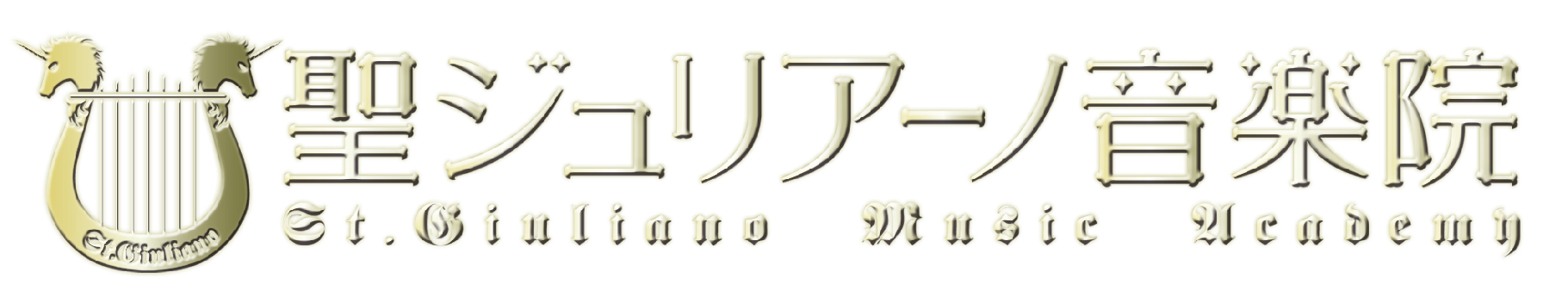 報道関係者各位プレスリリース2014年12月1日聖ジュリアーノ音楽院様々なイケメン達が歌ったり踊ったり生バンド演奏を披露するミュージック・コンセプトカフェ「聖ジュリアーノ音楽院」(代表 : 渡邉裕章)が、乙女ゲーム「Vitaminシリーズ」(株式会社ディースリー・パブリッシャー : 代表取締役 伊藤 裕二)が2015年1月10日(土)〜2015年1月18日(日)まで期間限定コラボカフェイベントを開催します。【聖ジュリアーノ音楽院について】アニメの王道である学園もの、その中でも音楽院という設定の中で、様々なイケメン男子が音楽にまつわるショーを披露します。モダンでシックなデザインのカフェには、ミニステージが併設されており、毎日定期的にショーを行います。キャストである在校生は、バンド科・ダンス科・ボーカル科・作詞作曲科に分かれており、あらゆるミュージックショーを楽しむ事が出来ます。2014年3月15日のオープンしてから、新規会員が1,500人を突破致しました。＜Vitaminシリーズ×聖ジュリアーノ音楽院　コラボカフェイベント＞【特設ページ】http://st-giuliano.com/special/vm/日程・営業時間日程 : 2015年1月10日(土) 〜 2015年1月18日(日) ※初日1月10日(土)はグッズ販売を行いません。1月11日(日) 〜 1月18日(日)の期間中にグッズ販売を行います。営業時間 : 12:00 〜 22:15 (120分制の完全入替制 : 1日4部)1部　12:00 〜 14:002部　14:45 〜 16:453部　17:30 〜 19:304部　20:15 〜 22:15来店方法WEBによる抽選による完全予約制 (特設ページよりご予約が出来ます)・特設ページ : http://www.st-giuliano.com/special/vm/・申込期間 : 2014年12月1日(月)0:00〜2014年12月20日(土)23:59まで・抽選発表 : 2014年12月25日(木)より順次メールにて※落選されたお客様にはメールをお送りしておりません。※当落選についてはお問合せは一切受け付けておりません。オリジナルフードを食べて特製コースターをGET！イベント期間中は「Vitamin特製コースター」付きのオリジナルフードをご提供します。フード、デザート、ドリンクを注文する度に、ランダムで特製コースターがもらえます！Vitaminシリーズ 最新グッズを販売！Vitamin X、Vitamin Z、Vitamin Rのシリーズの最新グッズを店内で販売致します。※初日1月10日(土)はグッズ販売を行いません。1月11日(日) 〜 1月18日(日)の期間中にグッズ販売を行います。特別ショータイム店内ステージにて、特別ショータイムとして「Vitaminシリーズ主題歌」などに合わせたダンスショーを店内ステージで披露！【店舗概要】店舗名	：聖ジュリアーノ音楽院所在地	：東京都豊島区東池袋1-12-11　朝日会館ビル7階定休日　　　　	：不定休 (詳しくはHPをご確認下さい)営業時間　　　	：平日15:00～22:00 土日祝 13:00〜23:00価格帯	：テーブルチャージ700円＋1ドリンク制/1hTEL	：03-6914-2812URL	：http://www.st-giuliano.com/アメブロ	：http://ameblo.jp/st-giuliano/ ツイッター	：@giuliano_music